BANDIRMA ONYEDİ EYLÜL UNIVERSITY FACULTY OF HEALTH SCIENCES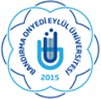 DEPARTMENT OF HEALTHCARE MANAGEMENT 2020-2021 ACADEMIC YEAR MINOR COURSE PLAN TO BE APPLIED TO THE DEPARTMENT OF BUSINESS ADMINISTRATIONI. SEMESTER	II. SEMESTERIII. SEMESTERV. SEMESTERIV. SEMESTERSEMESTERSEMESTER	VIII. SEMESTERStudents coming from the Department of Business Administration will take a total of 57 credits (36.7% of the program)C: Compulsory, E: Elective, T: Theorical, Tu: Tutorial, Cr: Credits, ECTS: European Credits Transfer System**Students wo attend the ISL3167 coded Organizational Communication elective course will be exempted from the SAY1210 coded Communication Skills course.**Students who attend the ISL4188 coded Quantitative Decision Making Techniques or  ISL4266 coded Advanced Quantitative Decision Making Techniques elective course will be exempted from the SAY3105 coded Quantitative Decision Making Techniqies course.**Students who attend ISL3123 coded Cost Accounting I and ISL3222 coded Cost Accounting II elective courses will be exempted from SAY3204 coded Cost Accounting in Health Institutions course. **Students who attend the ISL4291coded Strategic Management course will be exempted from the SAY4105 coded Strategic Management in Health Institutions course. **Students who attend the ISL4265 coded Supply Chain Management course will be exempted from the SAY4107 coded Supply Chain and Material Management in Healthcare Institutions course. COURSE CODEC/ECOURSE TITLETTuCrECTSSAY2101CHealth Institutions Management-I3036SAY2105CHuman Resources in Health Institutions3035SAY2109CDiseases Information3035TOTALTOTALTOTAL90916COURSE CODEC/ECOURSE TITLETTuCrECTSSAY2202CHealth Institutions Management -II3036SAY2206CQuality Management in Health Institutions3035SAY2210CHealth Information Systems3035TOTAL90916